Мужчины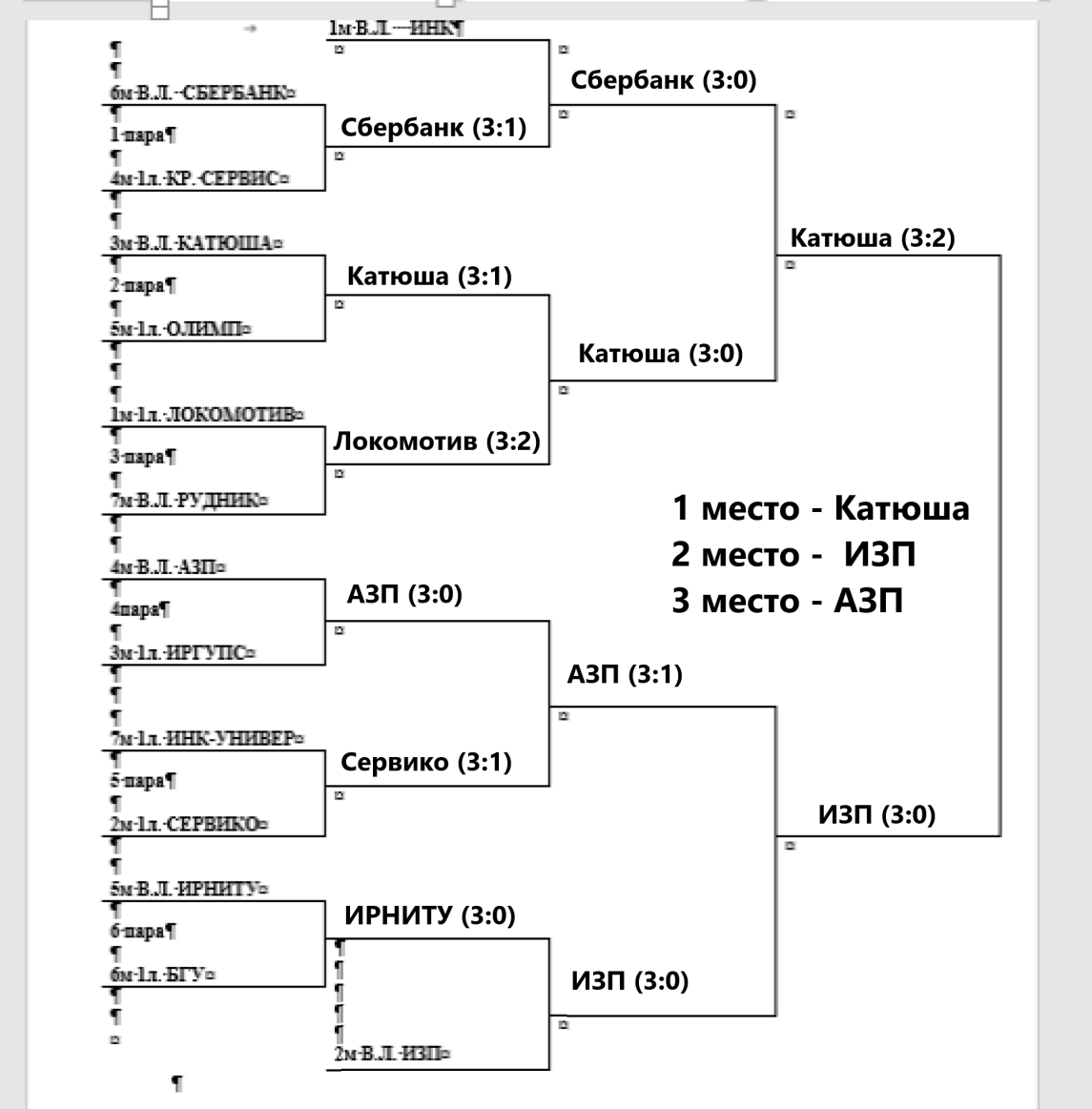 Женщины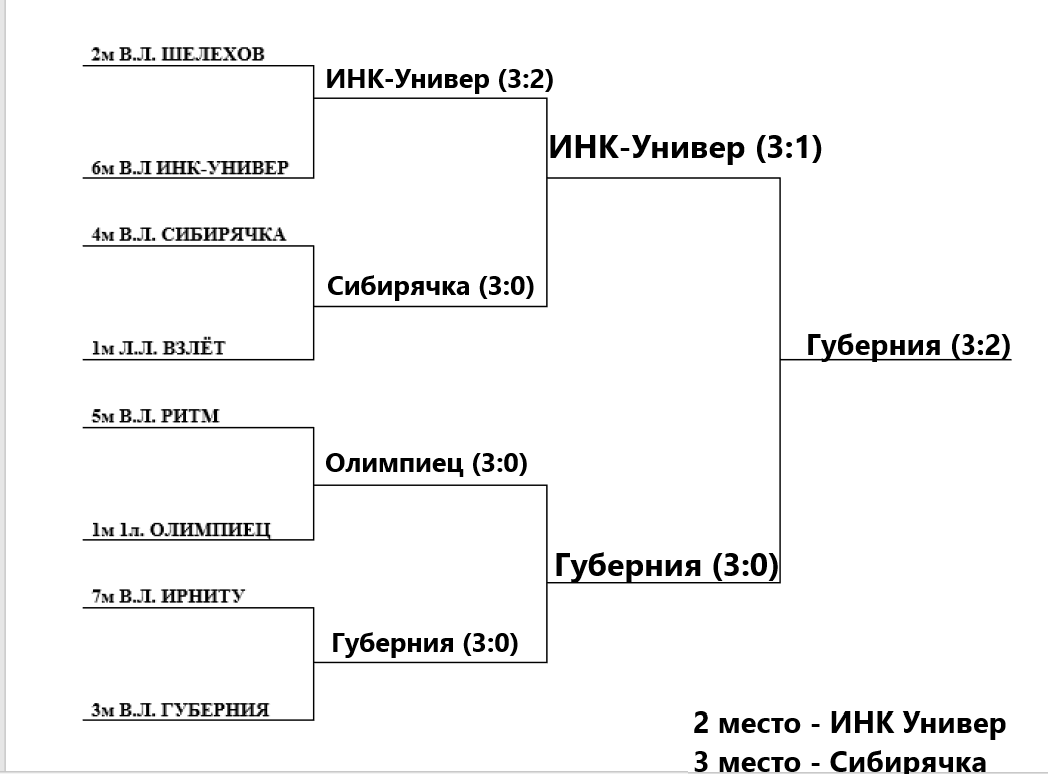 РАСПИСАНИЕ ИГР17.04 МУЖЧИНЫ, СК «Вымпел», г. Иркутск, ул. Трудовая, 115А10.00 2 пара КАТЮША – ОЛИМП11.30 4 пара АЗП - ИРГУПС17.04 МУЖЧИНЫ, С/з ИФИЯМ (бывш. Ин.яз) г.Иркутск. ул.Ленина, 813.00 5 пара ИНК Универ – СЕРВИКО14.30 6 пара ИРНИТУ – БГУ17.04 МУЖЧИНЫ, СК «АВИАТОР», г. Иркутск, ул. Ширямова, 6А18.00 3 пара ЛОКОМОТИВ – РУДНИК19.30 1 пара СБЕРБАНК – КРОВЕЛЬНЫЙ СЕРВИС18.04 МУЖЧИНЫ, Сибирский колледж транспорта и строительства г.Иркутск, ул.Лермонтова, 82.10.00 ИЗП – Победитель 6 пары11.30 ИНК - Победитель 1 пары13.00 Победители 2 и 3 пары14.30 Победители 4 и 5 пары18.04 ЖЕНЩИНЫ, МБОУ СОШ №17 г.Иркутск, ул.Степана Разина, 2010.00 3 пара РИТМ – ОЛИМПИЕЦ11.30 2 пара СИБИРЯЧКА – ВЗЛЁТ13.00 1 пара ШЕЛЕХОВ – ИНК Универ14.30 4 пара ИРНИТУ – ГУБЕРНИЯ24.04 С/з ИРНИТУ, г.Иркутск. ул.Лермонтова, 8311:00 Сбербанк - Катюша12:30 АЗП - ИЗП14:00 ИНК универ - Сибирячка15:30 Олимпиец - Губерния25.04 СК «АВИАТОР», г. Иркутск, ул. Ширямова, 6А11.00 МУЖЧИНЫ Игра за 3 место Сбербанк - АЗП12.30 МУЖЧИНЫ ФИНАЛ Катюша - ИЗП           НАГРАЖДЕНИЕ14.30 ЖЕНЩИНЫ Игра за 3 место Сибирячка - Олимпиец16.00 ЖЕНЩИНЫ ФИНАЛ Инк Универ - Губерния        НАГРАЖДЕНИЕ